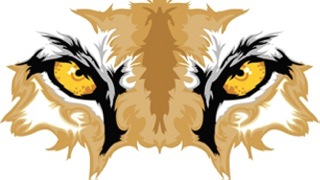 Tequesta Trace SAFFebruary 8, 2017Agenda1) 		Welcome2) 		Approval of Bylaws3)  		January Meeting Updates/Information